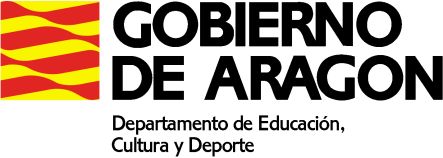 PLAN DE ACTIVIDADES DURANTE LA SUSPENSION DE LAS CLASES LECTIVAS PRESENCIALES (25 de mayo a 5 de junio de 2020)CURSO: 2ºESPAMATERIA: Lengua españolaPROFESOR/A: Jesús Ciriano CalaviaMAIL del docente:  jaciriano@educa.aragon.esACTIVIDADES SEMANAS 10 Y 11 Estas son las dos últimas semanas para trabajar  las actividades que se os han ido enviando. El día 12 de junio será el último día de recepción de dichas actividades. Os animo a que mandéis las que podáis.ACCESO A MATERIALES ON LINE DE DIFERENTES NIVELES Y MATERIASAcceder a la siguiente dirección: http://aula2.educa.aragon.es/moodle/Elegir una de las enseñanzas: Acceso a Grado MedioAcceso a Grado SuperiorCompetencias Clave de Nivel 2Competencias Clave de Nivel 3ESPADSeleccionar el botón: Entrar como invitadoUtilizar la contraseña adecuada a la enseñanza seleccionada: Competencias Clave N2: estuClaven2_15Competencias Clave N3: estuClaven3_15Acceso a Grado Medio: estuGM_15Acceso a Grado Superior: estuGS_15ESPAD: estuEspad_15www.casacanal.es 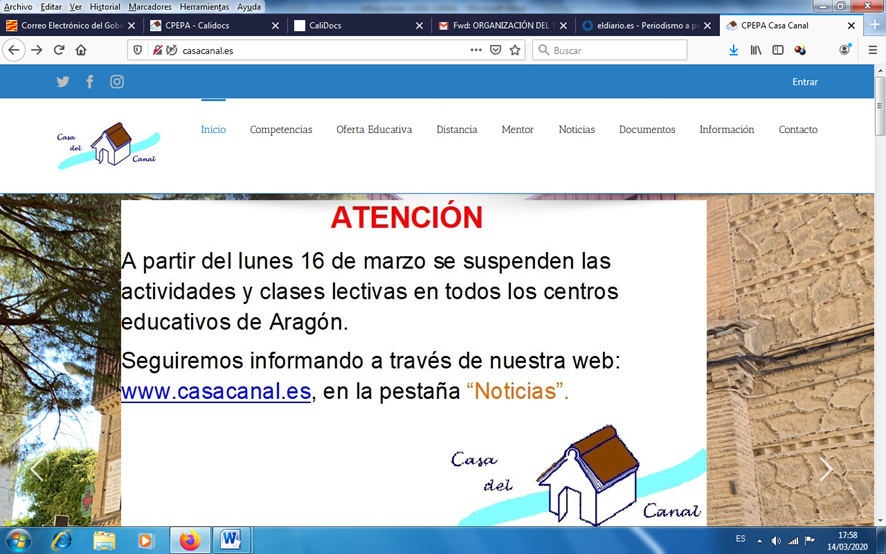 